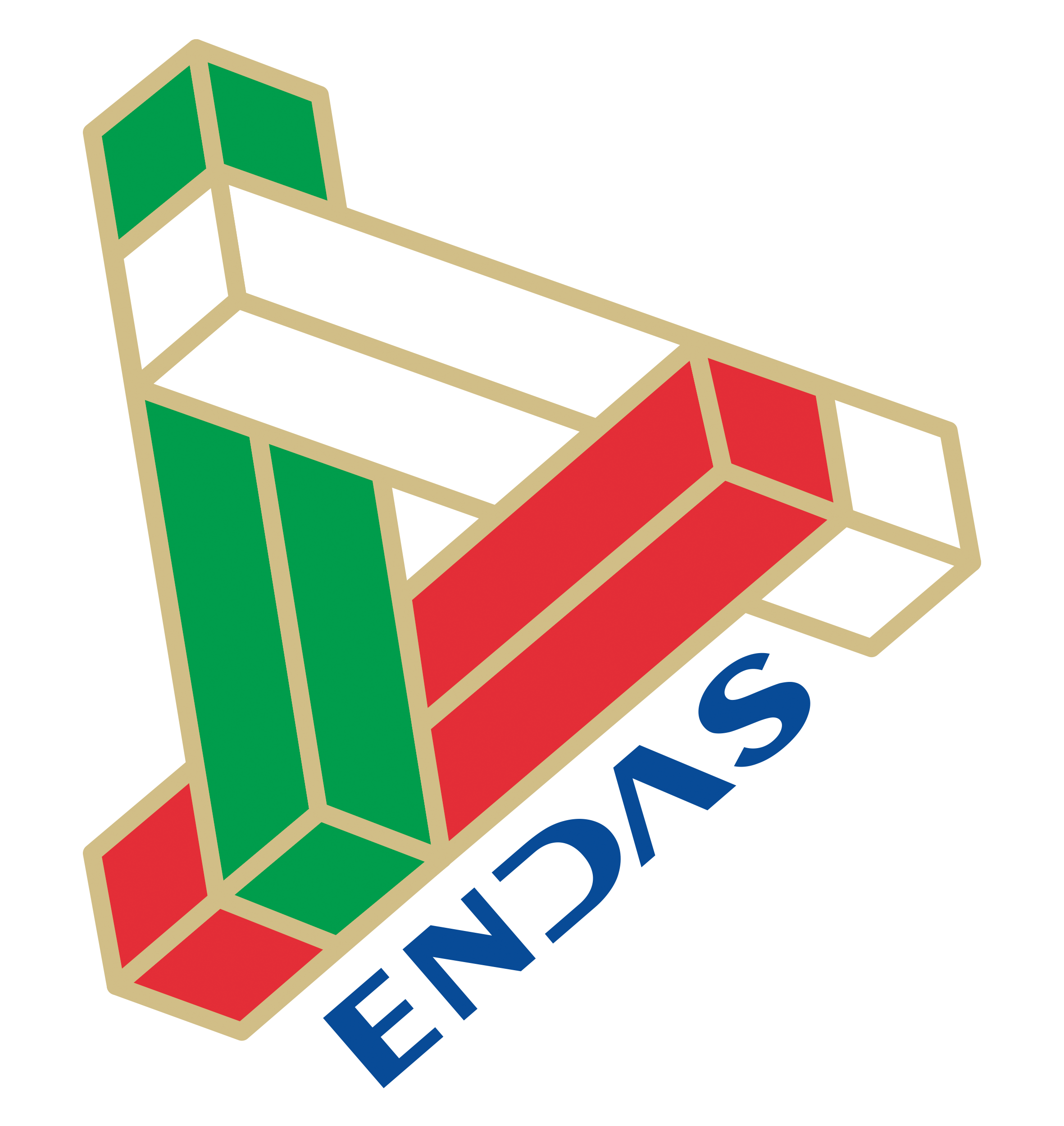 E.N.D.A.S. modulo Richiesta EQUIPARAZIONE DIPLOMa nazionale Inviare a: formazione@endas.itIL SOTTOSCRITTONome*______________________________________Cognome*____________________________Nato/a a* ______________________________________________	Prov.( __)* il*   	____Residente a* 				__	_Prov. ( 	___)*  Indirizzo*	_________________________	cap* 	____Cellulare* __________________e-mail*		_______________________________	Codice fiscale* 	____		tessera*	________	Società di appartenenza*	______________________________________Indirizzo di spedizione (se diverso da quello indicato come residenza)___________________________________________________________________________________Consapevole delle sanzioni penali previste dall’art. 76 del D.P.R. 28 dicembre 2000, n. 445, nel caso di dichiarazioni false e mendaci DICHIARADi essere in possesso del seguente titoloInsegnante	1° Livello □		2° Livello □ 		3° Livello □ 		4° Livello □Disciplina					__________________Rilasciato dall’Ente				__________________in data					__________________CHIEDE L’EQUIPARAZIONEcon il titolo equivalente secondo il regolamento di formazione all’art. 11  e indicato nel piano formativo E.N.D.A.S.Allegati					Codice fiscale	 ________________						Carta d’Identità	 ________________Diploma                             ________________Autorizzo Endas al trattamento dei dati personali ai sensi del reg. Eu 2016/679 ho preso visione dell’informativa esplicitata sul sito www.endas.it 											Firma Richiedente											________________